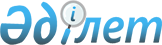 Об утверждении Правил погребения и организации дела по уходу за могилами в Кызылординской областиРешение Кызылординского областного маслихата от 16 октября 2019 года № 365. Зарегистрировано Департаментом юстиции Кызылординской области 17 октября 2019 года № 6938.
      В соответствии с пунктом 2-8 статьи 6 Закона Республики Казахстан от 23 января 2001 года "О местном государственном управлении и самоуправлении в Республике Казахстан" Кызылординский областной маслихат РЕШИЛ:
      1. Утвердить прилагаемые Правила погребения и организации дела по уходу за могилами в Кызылординской области.
      2. Настоящее решение вводится в действие по истечении десяти календарных дней после дня первого официального опубликования. Правила погребения и организации дела по уходу за могилами в Кызылординской области
      Сноска. Приложение - в редакции решения Кызылординского областного маслихата от 15.04.2022 № 96 (вводится в действие по истечении десяти календарных дней после дня первого официального опубликования). Глава 1. Общие положения
      1. Настоящие Правила погребения и организации дела по уходу за могилами в Кызылординской области (далее - Правила) разработаны в соответствии с изменениями, внесенными приказом Министра национальной экономики Республики Казахстан от 6октября 2021 года № 90 "О внесении изменения в приказ Министерство национальной экономики Республики Казахстан от 31 мая 2019 года № 48" (зарегистрирован в Реестре государственной регистрации нормативных правовых актов за № 24678).
      Санитарно-эпидемиологические требования к содержанию и эксплуатации кладбищ, организации захоронения и перезахоронения умерших или их останков, а также объектам похоронного назначения определяются Санитарными правилами "Санитарно-эпидемиологические требования к кладбищам и объектам похоронного назначения", утвержденными приказом Министра здравоохранения Республики Казахстан от 19 августа 2021 года № ҚР ДСМ-81 (зарегистрирован в Реестре государственной регистрации нормативных правовых актов за № 24066).
      2. В настоящих Правилах используются следующие основные понятия:
      1) погребение (похороны) - обрядовые действия по захоронению тела (останков) умершего в землю (могилу, склеп) или преданию огню (кремации) с захоронением урны с прахом (пеплом) в могилу, склеп в соответствии с волеизъявлением покойного, вероисповеданием, обычаями и традициями, не противоречащими санитарным, природоохранным, градостроительным и иным правилам и нормам;
      2) могила - место захоронения умершего или его останков;
      3) кладбище – территория, специально выделенная для захоронения умерших или их останков;
      4) администрация кладбища - физическое или юридическое лицо, осуществляющее организационно-распорядительные и административно-хозяйственные функции посодержанию и эксплуатации кладбища;
      5) отдел регистрации актов гражданского состояния (далее - регистрирующий орган) - местный исполнительный орган, осуществляющий государственную регистрацию актов гражданского состояния. Глава 2. Порядок погребения и организации дела по уходу за могилами
      3. Порядок отведения места для захоронения:
      Акиматами города Кызылорда, районов и аппаратами акимов городов районного значения, поселка, сельских округов из земель общего пользования, занятых и предназначенных под кладбища, на каждого умершего жителя поселения или лица без определенного места жительства, умершего в данном поселении, для захоронения бесплатно выделяется земельный участок не менее шести квадратных метров.
      Территория кладбища состоит из участков, которые разделяются на ряды могил и обустраиваются проездами для автомобильного транспорта и проходами к участкам могил.
      4. Порядок захоронения умерших:
      Захоронение производится на территории кладбища после предъявления свидетельства о смерти администрации кладбища, выданного органами, регистрирующими факт смерти.
      Каждое захоронение регистрируется в книге, которая ведется администрацией кладбища, содержащей следующие сведения:
      год, месяц, число погребения;
      номер могилы;
      фамилия, имя, отчество (при наличии) умершего;
      дата рождения и смерти;
      причина смерти;
      номер, дата и кем выдано свидетельство о смерти;
      фамилия, имя, отчество (при наличии), индивидуальный идентификационный номер (при наличии), дата выдачи и номер документа, удостоверяющего личность, адрес близких родственников покойного, в случае отсутствия родственников адрес лица, производящего захоронение либо наименование, бизнес-идентификационный номер, адрес организации, производящей захоронение.
      По письменному заявлению близких родственников а также супруга (супруги) в местный исполнительный орган, аппарат акима района в городе при предоставлении документов, подтверждающие близкое родство с (ранее) умершим, погребение умершего или его останков рядом с ранее умершим близким родственником обеспечивается при наличии на указанном месте погребения свободного участка земли или могилы ранее умершего близкого родственника.
      Захоронение найденных тел умерших или их останков, утопленников, скоропостижно умерших вне дома, находящихся в морге после судебно-медицинского исследования, при отсутствии родственников или лиц и учреждений, которые могут взять на себя организацию похорон, возлагается на местные исполнительные органы после регистрации факт смерти.
      Захоронение безродных производится за счет средств бюджетных средств.
      Перезахоронение останков на действующих и закрытых кладбищах не допускается, кроме случаев:
      преждевременной ликвидации кладбища или его участка;
      при перевозке останков из отдельных могил для перезахоронения по Республике Казахстан или за ее пределами.
      5. Проектирование и устройство могил:
      расстояние между участками могил составляет по длинным сторонам не менее 1 метра коротким - не менее 0,5 метров;
      глубина могилы устанавливается в зависимости от характера грунта и уровня подпочвенных вод и составляет не менее чем 1,5 метра от поверхности земли до крышки гроба (при наличии). Во всех случаях отметка для могилы составляет на 0,5 метра выше уровня грунтовых вод;
      для умерших от особо опасных инфекций глубина могилы устанавливается на уровне 2-х метров, при этом на дно размещается хлорная известь слоем не менее 10 сантиметров;
      каждая могила имеет насыпь высотой 0,5 метра (далее - надмогильный холмик) от поверхности земли. Надмогильный холмик выступает за края могилы для защиты ее от атмосферных вод.
      6. Благоустройство мест захоронения и их содержание:
      В границах участка, отведенного под захоронение, разрешается:
      устанавливать надмогильные памятники и сооружения из естественного камня или бетона, цветники и скамейки;
      производить посадку цветов на могиле, зеленой изгороди из декоративного кустарника с последующей ее подстрижкой.
      Дальнейшее содержание могил в надлежащем порядке обеспечивается близкими родственниками.
      Не допускается размещение памятников и сооружений, устройство столиков, скамеек и сооружений за пределами участка захоронения.
      Территория кладбища (проезды, дорожки, клумбы, газоны, канализационная, электрическая и водопроводная сеть и сооружения) содержится акиматами города Кызылорда, районов и аппаратами акимов городов районного значения, поселка, сельских округов в надлежащем порядке в соответствии с законодательством Республики Казахстан.
      7. Заключение договора на содержание и обслуживание кладбищ между акиматами города Кызылорда, районов и аппаратами акимов городов районного значения, поселка, сельских округов и администрацией кладбища осуществляется своевременно по итогам конкурса, проводимого в соответствии с законодательством о государственных закупках.
      8. Администрация кладбищ обеспечивает:
      1) предоставление гражданам полной информации о порядке оказания ритуальных услуг, в том числе с размещением информации на стендах на территории кладбища;
      2) своевременную подготовку могил для захоронения умерших или их останков;
      3) соблюдение установленной нормы отвода каждого земельного участка для захоронения и правил подготовки могил;
      4) содержание в исправном состоянии зданий, инженерного оборудования, территории кладбища, ограждения, освещения;
      5) контроль за организацией работ по содержанию кладбищ, включая систематическую уборку дорожек общего пользования и участков хозяйственного назначения, обслуживание сетей водоснабжения, уход за зеленными насаждениями на всей территории кладбища, текущий ремонт дорог и своевременный вывоз мусора;
      6) предоставления гражданам напрокат инвентаря для ухода за местом захоронения;
      7) предоставление равного доступа всем субъектам ритуальных услуг.
					© 2012. РГП на ПХВ «Институт законодательства и правовой информации Республики Казахстан» Министерства юстиции Республики Казахстан
				
      Председатель очередной 37 сессииКызылординского областного маслихата

Т. Алимкулов

      Секретарь Кызылординскогообластного маслихата

К. Бисенов
Утверждены решением Кызылординского областного маслихата от "16" октября 2019 года № 365